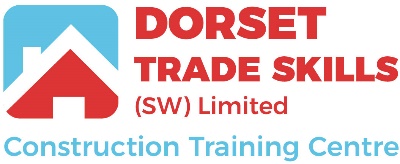 Dorset Trade SkillsEQUAL OPPORTUNITIES POLICYApril 2020Review Date April 2022Equal Opportunities PolicyIntroduction 1.1 Dorset trade skills (SW) Limited is committed to encouraging and achieving a working environment which is underpinned by fairness to all individuals, where equality and diversity is recognised, encouraged and valued, and the concept of individual responsibility is accepted by all. 1.2 It is unlawful to discriminate directly or indirectly in recruitment or employment on grounds of sex, gender history or gender reassignment, pregnancy, age, colour, race, nationality, ethnic or national origin, sexual orientation, religion or belief, or because someone is married or is a civil partner.  It is also unlawful to discriminate unjustifiably on grounds of disability or to fail to make reasonable adjustments to overcome barriers to employment caused by disability. 	1.3 	Legal enactments 1.3.1 A person may complain of being harassed and or unfairly treated under UK and EU legislation. The following are relevant UK statutes: The Equality Act 2010 The Employment Rights Act 1996 The Part-time Work Regulations 2000 The Employment Act 2002 The Fixed- time Work Regulations 2002 The Work and Families Act 2006 2.        Purpose 2.1 DTS is committed to eliminating discrimination and encouraging diversity amongst its workforce. Our aim is that our workforce will be truly representative of all sections of society and each employee feels respected and able to give of their best. To that end the purpose of this policy is to provide equality and fairness for all in our employment and not to discriminate on grounds of gender, marital status, race, ethnic origin, colour, nationality, national origin, disability, sexual orientation, religion or age. We oppose all forms of unlawful and unfair discrimination. 	2.2 	This policy aims to promote an inclusive culture and working environment where:  The diversity of all employees is respected and valued All employees have the opportunity to receive fair treatment in an environment free from discrimination and harassment  Opportunities for promotion, training, and continued employment are provided to all staff based on merit and ability in relation the role criteria. No employee or job applicant shall be disadvantaged by requirements that cannot be shown to be relevant to the job they applied for or hold.  All employees will be helped and encouraged to develop their full potential and the talents and resources of the workforce will be fully utilised to maximise the efficiency of the organisation. No form of intimidation, bullying or harassment will be tolerated. 	3. 	Scope 	                  3.1  This procedure applies to all employees of DTS.  3.2 This policy applies to all aspects of employment from the advertisement of jobs, recruitment, terms and conditions of employment, career development, counselling, training, promotion, grievance and disciplinary procedures, through to reasons for termination of employment. 	4. 	Responsibilities 4.1 DTS is responsible for maintaining fair, consistent, and objective procedures for matters relating to equality of opportunity and diversity and for ensuring that employees are appropriately trained. Accordingly, it shall arrange for the Equal Opportunities Policy to be reviewed periodically consulting as appropriate. DTS’s Advisory Group shall also undertake measures to ensure the policy is appropriately and consistently applied across all DTS academies (e.g. training and/or access to specialist professional support).   	                  4.2  Within DTS: the Principal has overall responsibility for the internal organisation, control and management of the policy. This includes responsibility for the collation and retention of the records necessary to enable the centre to have in place an effective monitoring system. The members of the SLT (senior leadership team or designated senior manager) have responsibility for the internal organisation, control and management of their area of responsibility. Managers are responsible for: Co-operating with any measures introduced by the centre in relation to equal opportunities Managing their employees in a way which is consistent with this policy Setting a good example and ensuring all employees understand the standards expected from them Following agreed procedures Dealing firmly with breaches in accordance with the DTS Disciplinary Policy All employees are responsible for: Co-operating with any measures introduced by the centre in relation to equal opportunities Treating colleagues and others (including pupils, visitors, contractors etc.) with respect and in ways which are consistent with this policy Challenging and reporting breaches 4.3  It is recognised that whilst much can be achieved by legislative measures, real progress in improving equality of opportunity in employment can only be achieved with a continuing commitment, in all disciplines and at all levels of employees, and through training that reflects and supports equal opportunities throughout the centre. 	5. 	Monitoring of Equal Opportunities 5.1 Personnel procedures and conditions of service will be reviewed on a regular basis, to identify and eliminate processes, practices or eligibility criteria which may discriminate (directly or indirectly) against any particular group or category of employees. 5.2 Job applicants will be asked for anonymous monitoring data on a sheet that can be detached from the application form. Monitoring data will be kept separate from the selection process. Job applicants will be informed that the monitoring data will only be used for equality monitoring and not for short listing. 5.3 All information collected will remain strictly confidential. Personnel records will be kept in a format that enables analysis to be made of the numbers of job applicants, appointments and employees in various categories, including: gender disability ethnic origin age Periodically, consideration shall also be given to whether to extend this monitoring to include other protected characteristics as defined in the Equality Act 2010. https://www.gov.uk/guidance/equality-act-2010-guidance5.4 Similarly records will be maintained of the whole workforce to enable analysis (for example: in respect of promotion, training and general employment practices) to promote equality and help guard against potential discrimination. 	6. 	Discrimination and Harassment 6.1 	DTS will not tolerate any form of discrimination or harassment, by or against employees. 	7. 	Review 7.1 This policy will be reviewed every two years in consultation with the recognised trade unions and sooner in the event of any significant relevant statutory change.  